Y Parchedicaf | The Most Revd Andrew John
Archesgob Cymru ac Esgob Bangor | Archbishop of Wales and Bishop of Bangor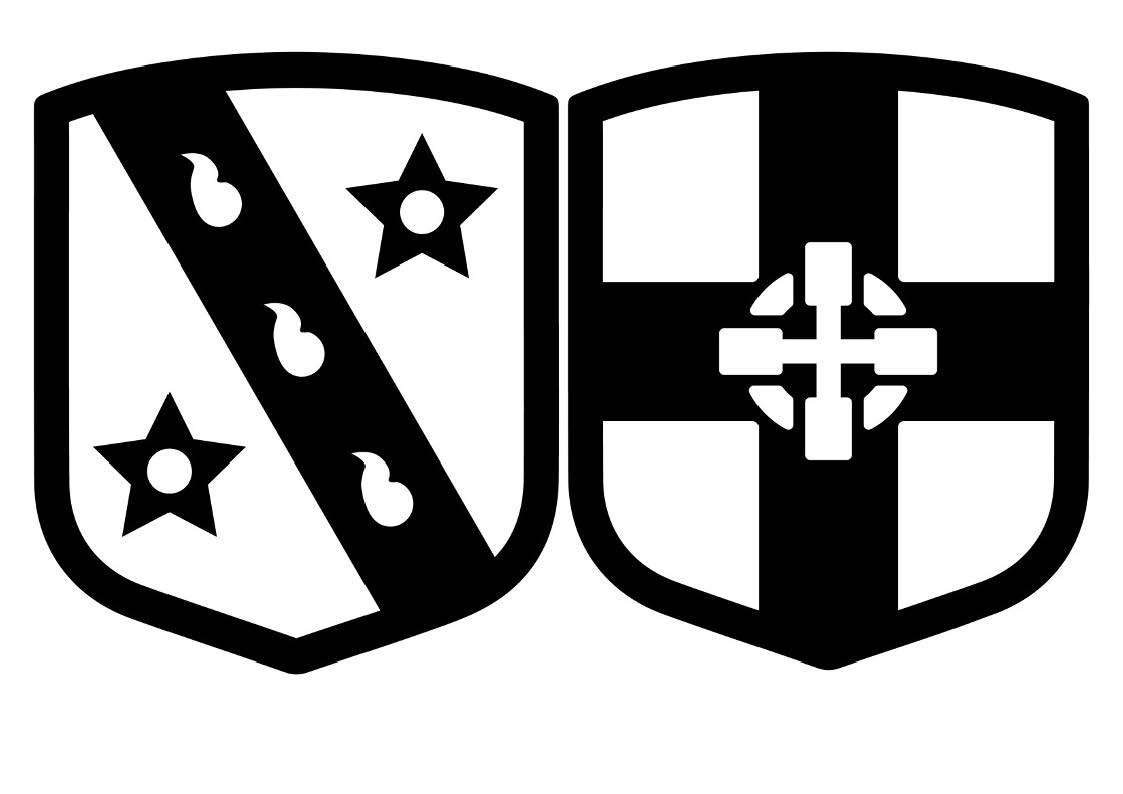 		Prayers1.God of all that is and will be, hear our prayer on this day of Global Action: we hear your lament for the damage to the climate and the life of all; we join your lament seeking forgiveness for our part in the devastation humanity has brought upon all corners of the world; we unite our voices so our lament will move all to action, and action to justice and healing, to a future where all creation can flourish.  May our voices be heard this day, may our voices continue to be heard by those preparing for COP28, may this day truly be the day of new beginnings, new life. Amen.2.God of all times and seasons, breathe into the world an urgency to heal and restorethis world in our care.For the harm we have caused through pollutants and emissions,forgive us.God of all times and seasons, breathe into the world a depth of love to inspire and encourage a striving for a healthier world.From the harm we have caused help us build upon rock that sustains, now and for the future. Amen.3.God of all creation, open our hearts and minds to seek a deeper understanding of the faith you have called us to, and of the part we are to play in the future of this planet.  Reveal to us the way of a deeper connection with the world in which live, from the earth beneath our feet to the sky above our heads, from the streams and the oceans, to the wildlife and all that grows around us.God of all creation, enable and inspire us, as we seek to live out our faith to the benefit of all creation; in the name of Jesus Christ, hear our prayer.   Amen.	4.In faith we pray, God of love, for all involved in this day of action, for all preparing for COP28, for fruitful discussions, for decisions leading to change, for action to be taken.In faith we pray, God of love, for the rising up of all people, for the healing of land air and sea, for the nurturing of a cleaner environment, for the well-being of all creation, for the uniting of the nations. Amen.5.God of creation, in the beginning you declared the world to be good: yet we are destroying all that was good, through pollutants to land and air, river and sea, affecting the health of all; through the greed of richer nations to the further impoverishment of the poor; through an economy of gain and increase to the detriment of fair sharing.  We acknowledge, before you, that with your guiding wisdom, O God, we shall work together to put right all that is wrong, so the world may be renewed in health for all, and once more be declared good.Amen.6.God of all creation, you breathed your Spirit into the world and all people. By your Spirit show us the changes we can make whether big or small.With your love show us how to live more simply, for the good of creation.In your wisdom show us the way to speak out,  putting our words into action.God of all creation, help us to help your world.  Amen.